ROMÂNIA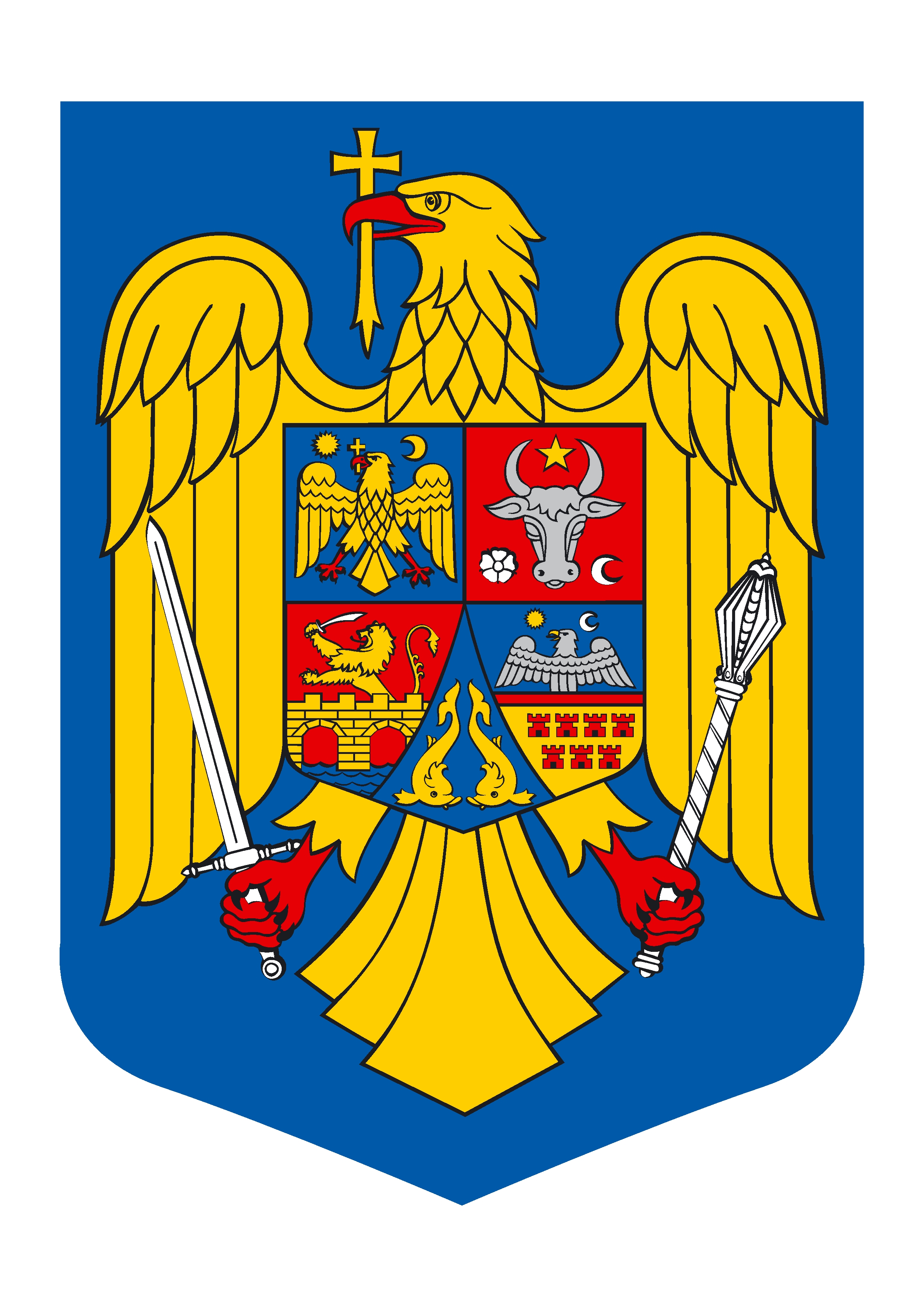 JUDETUL VASLUICOMUNA BEREZENICONSILIUL LOCALCIF: 3552085,TEL: +4 0235431326, FAX: +4 0235431122, e-mail: berezeniprimaria@yahoo.comHOTĂRÂREprivind   actualizarea Unităţii Locale de Sprijin al comunei Berezeni pentru prevenirea şi combaterea bolilor  transmisibile ale animalelor	Avand in vedere:Referatul de aprobare a Primarului comunei Berezeni privind necesitatea actualizarii Unităţii Locale de Sprijin al comunei Berezeni pentru prevenirea şi combaterea bolilor transmisibile ale animalelor , Raportul viceprimarului prin care se propune actualizarea Unităţii Locale de Sprijin a a comuneiBerezeni;Adresa nr.4884/03.03.2020 a DSVSA Vaslui ;Rapoartele de avizare a comisiilor de specialitate din cadrul consiliului local al comunei Berezeni ;prevederile art. 26 alin. (51), lit. « c » din O.G. nr. 42/2004, privind organizarea activităţii sanitar – veterinare, cu modificarile si completarile ulterioare;Întemeiul art 129 alin.(2), lit.”d”, alin. (7), lit. “c”  şi art 196 alin.(1) lit. “a” din OUg nr.57/2019 privind Codul administrativ, cu modificările şi completările ulterioare.CONSILIUL LOCAL AL COMUNEI BEREZENI, JUDETUL VASLUI ;HOTĂRÂREArt.1.  Se aprobă actualizarea Unităţii Locale de Sprijin al comunei Berezeni pentru prevenirea şi combaterea bolilor transmisibile ale animalelor,  în următoarea componenţă:Presedinte: Dima Toader – primar al comunei Berezeni;Secretar tehnic: Vicol Gheorghe – medic C.S.V.Berezeni ;Membri: - Filip Carmen Rosita medic veterinar C.S.V.Z.Husi;                         - Andon Mihail – viceprimarul comunei Berezeni;                         - PopaVasile – secretarul comunei Berezeni;                     - Huzum Claudia Maria – Inspector  (agent agricol);                     - Gavriloae Florin  – comisar sef  Sector Politie Frontiera Berezeni;                     - Carare Ionut– sef  Post Politie Berezeni;                     - Dima Stelian consilier local;                     - Tenu Mihaiță– reprezentantal agentilor economici;                     - Neculita Monica – medic de familie;                     - Gaita Dorel – consilier local;                     - Talmaciu Sorin – director S.A. AGROIND Berezeni ;                     - Chicu Mihai – reprezentant al agentilor economici;                     - Ungureanu Dorina – director coordinator Scoala Berezeni;Art.2. AtribuţiileUnităţii locale de sprijin vor fi următoarele:–analiza periodică a situaţiei sanitar- veterinare pe raza comunei Berezeni şi stabilirea unormăsuri pentru îmbunătăţirea acesteia;–propune aprobarea fondurilor necesare pentru finanţarea unor acţiuni sanitar-veterinare, încondiţiile legii, dacă acestea pot fi suportate din bugetul  local;–propune şi ia măsuri pentru întreţinerea şi folosirea, conform Normelor sanitar-veterinare apăşunilor, adăpătorilor, drumurilor de trecere a turmelor de animale, a locurilor de aglomerare a animalelor în târguri şi oboare, la punctele de tăiere, abatoare şi cele de desfacere a produselor de origine animală;–ia măsuri pentru strângerea şi distrugerea cadavrelor de animale, care nu pot fi ridicate dealte unităţi abilitate;–în cazul apariţiei unor boli epizootice pe teritoriul comunei, are următoarele sarcini:  - stabileşte măsurile pentru prevenirea şi combaterea epizootiilor, în conformitate cu prevederile legale şi organizează popularizarea lor;  - asigura baza tehnică şi material precum şi condiţiile organizatorice necesare aplicării planului de măsuri;  - urmăreşte aplicarea măsurilor de prevenire şi combatere, stabilind responsabilităţi pentru fiecare membru , pe sectoare de activitate şi zone teritoriale ;  - stabileşt emăsuri concrete pentru combaterea transmisibilităţii bolilor de la animale la om;        f) –în cazul apariţiei unor cazuri de boală, Unitatea locală de sprijin are următoarele obligaţii:- să anunţe fără întârziere medical veterinar oficial iar până la sosirea acestuia să ia următoarele măsuri:1.     să controleze dacă s-au aplicat măsurile de izolare a animalelor bolnave sau suspecte de îmbolnăvire şi să impună restricţii, după caz, în circulaţia animalelor, a cărnii şi a altor produse de la aceste animale, a furajelor sau a altor material sau obiecte care ar putea fi contaminate;2.     sa facă cercetări în legătură cu extinderea bolii, precum şi catagrafierea animalelor din gospodăriile în care sunt animale bolnave sau suspecte de boală;3.     să oprească eliberarea „atestatelor de producator şi adeverire a sănătăţii pentru animale” şi să retragă asemenea acte eliberate anterior;4.     să oprească şi să închidă într-un loc izolat al localităţii, turmele de animale aflate întrecere, la care s-au constatat cazuri sau suspiciuni de boală până la sosirea medicului veterinar oficial;      g) –organizează acţiuni de dezinsecţie, îndreptate împotriva vectorilor generatori de maladii transmisibile, în funcţie de natura, locul şi amploarea fenomenului;       h) – alte atribuţii stabilite prin ordin al prefectului.Art.3 - Unitatea locala de sprijin îşi va desfăşura activitatea pe toată durata mandatului actualului consiliu local şi al primarului.Art.4.-La data adoptării prezentei hotărârii isi inceteaza aplicabilitatea Hotărârea Consiliului Local al comunei Berezeni nr.24/2018 privind constituirea unitatii locale de sprijin pentru prevenirea si combaterea bolilor transmisibile ale animalelor.Art.5. Cu ducerea la îndeplinire a prezentei hotărâri se însărcinează primarul comunei Berezeni. Art.6. Prezenta hotarare va fi adusa la cunostinta publica, prin afisare si in Monitorul oficial al comunei Berezeni , se va comunica primarului comunei Berezeni, Institutiei Prefectului – judetul Vaslui si membrilor Unitatii locale de sprijin in termenul prevazut de lege.        PRESEDINTE DE SEDINTA,                                                       CONSILIER LOCAL                                                                      CONTRASEMNEAZA,                        ANDON MIHAI                                                                        SECRETARUL GENERAL                                                                                                                 AL COMUNEI BEREZENI,                                                                                                                            POPA VASILE                                                                      Berezeni: 28.05.2020                                                                           Nr………HCL  a fost adoptata cu votul a ……consilieri “pentru” , a …....consilieri “contra” si a .........consilieri abtineri           